Kinderclub De Regenboog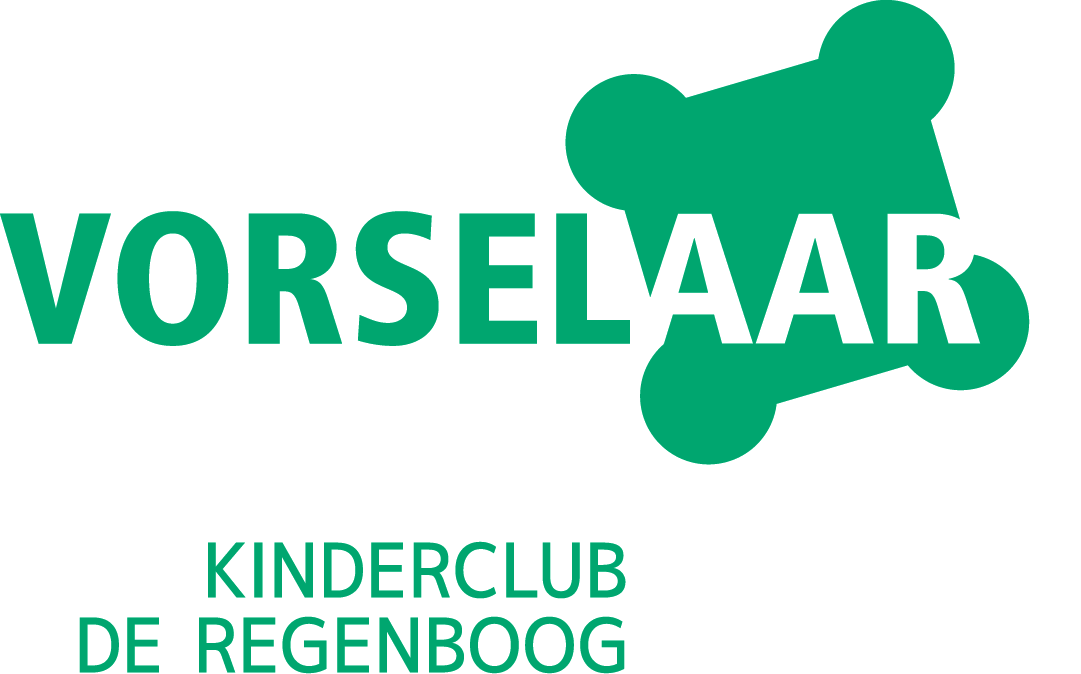 Sluitingsdagen 2020 - 2021Jaarlijkse personeelsactiviteit		Donderdag 17 september 2020Wapenstilstand					Woensdag 11 november 2020Kerstvakantie	Donderdag 24 december 2020 vanaf 12u tot en met vrijdag 1 januari 2020Paasmaandag			Maandag 5 april 2021Hemelvaart					Donderdag 13 mei 2021Brugdag Hemelvaart				Vrijdag 14 mei 2021Pinkstermaandag				Maandag 24 mei 2021Zomervakantie		Maandag 19 juli 2021 tot en met vrijdag 23 juli 2021Maandag 9 augustus 2021 tot en met vrijdag 13 augustus 2021Kinderclub De RegenboogSchoolvrije dagen 2020 – 2021De kinderclub is open op volgende schoolvrije dagen:Schoolvrije dagen Duizendpoot, Wervetuin en WindekindVrijdag 25 september 2020 – reserveren vanaf 2 september 20uMaandag 28 november 2020 – reserveren vanaf 2 september 20uMaandag 25 januari 2021 – reserveren vanaf 4 januari 20uMaandag 15 maart 2021 – reserveren vanaf 15 februari 20uWoensdag 12 mei 2021 – reserveren vanaf 12 april 20uSchoolvrije dagen De KnipoogMaandag 28 september 2020 – reserveren vanaf 2 september 20uWoensdag 7 oktober 2020 – reserveren vanaf 10 september 20uMaandag 25 januari 2021 – reserveren vanaf 4 januari 20uWoensdag 3 maart 2021 – reserveren vanaf 1 februari 20uWoensdag 28 april 2021 – reserveren vanaf 29 maart 20uEr is geen slapertjesopvang op een schoolvrije dag.Kinderclub De RegenboogSchoolvakanties en planning reserveringen 2020 – 2021HerfstvakantieMaandag 2 november 2020 – vrijdag 6 november 2020Start reserveren kinderopvang: woensdag 30 september 2020 om 20uKerstvakantieMaandag 21 december 2020 – vrijdag 1 januari 2021Donderdag 24 december 2020 vanaf 12u – vrijdag 1 januari 2021:  GESLOTENStart reserveren kinderopvang: maandag 23 november 2020 om 20uKrokusvakantieMaandag 15 februari 2021 – vrijdag 19 februari 2021Start reserveren kinderopvang: maandag 25 januari 2021 om 20uPaasvakantieMaandag 5 april 2021 – vrijdag 16 april 202Maandag 5 april 2021 (paasmaandag): GESLOTENStart reserveren kinderopvang: maandag 8 maart 2020 om 20uZomervakantieDonderdag 1 juli 2021 – dinsdag 31 augustus 2021Maandag 19 juli 2021 – vrijdag 23 juli 2021: GESLOTENMaandag 9 augustus 2021 – vrijdag 13 augustus 2020: GESLOTENStart reserveren kinderopvang: maandag 11 mei 2020 om 20u